Załącznik nr 1 do Regulaminu Klubu Senior+ 
w Rzezawie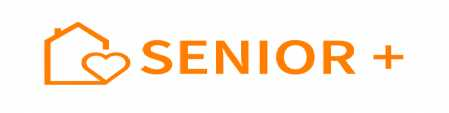 Nr formularza 	(wypełnia GOPS na podstawie kolejności zgłoszeń)Deklaracja uczestnictwa w Klubie Senior+ w Rzezawie                                                                                                                         (data i czytelny podpis osoby składającej deklarację)Ja, niżej podpisana/y (imię i nazwisko)	deklaruję uczestnictwo w Klubie Senior+ w Rzezawie  działającego w strukturze Gminnego Ośrodka Pomocy Społecznej w Rzezawie.Deklaruję chęć udziału w spotkaniach organizowanych w ramach Klubu oraz aktywnego udziału 
w działaniach i inicjatywach podejmowanych przez Klub Senior +.Oświadczam, że spełniam kryteria kwalifikujące mnie do udziału w Klubie Senior+ w Rzezawie, t. j.ukończyłam/em 60 lat i jestem nieaktywna/y zawodowo*,jestem mieszkanką/mieszkańcem Gminy Rzezawa**właściwe zakreślićRzezawa, dnia	            	(czytelny podpis osoby składającej deklarację)W sytuacji udziału w zajęciach ruchowych i sportowo - rekreacyjnych zobowiązuję się przedłożyć zaświadczenie lekarskie o braku przeciwwskazań do uczestnictwa w tych zajęciach.Rzezawa, dnia	            	(czytelny podpis osoby składającej deklarację)Pan / Pani	jest uczestnikiem / uczestniczką Klubu Senior+ w Rzezawie od dnia	Dane osoboweImię i nazwiskoAdres zamieszkania i adres korespondencyjny 
(o ile jest inny niż zamieszkania)PESELData urodzeniaPosiadane orzeczenie o niepełnosprawnościTAK□zaznacz właściweTAK□zaznacz właściweNIE□zaznacz właściweNIE□zaznacz właściweTelefon kontaktowyInformacja o aktywności zawodowejAktywna/y zawodowo□zaznacz właściweAktywna/y zawodowo□zaznacz właściweNie aktywna/y zawodowo□zaznacz właściweNie aktywna/y zawodowo□zaznacz właściweOsoba z niepełnosprawnościąTAK□zaznacz właściweTAK□zaznacz właściweNIE□zaznacz właściweNIE□zaznacz właściweOsoba z trudnościami w poruszaniuTAK□zaznacz właściweTAK□zaznacz właściweNIE□zaznacz właściweNIE□zaznacz właściweW ramach Klubu Senior+ chcę brać udział w:W ramach Klubu Senior+ chcę brać udział w:W ramach Klubu Senior+ chcę brać udział w:W ramach Klubu Senior+ chcę brać udział w:W ramach Klubu Senior+ chcę brać udział w:Zajęciach edukacyjnych ,kulturalnych, artystycznych TAK□zaznacz właściweNIE□zaznacz właściweNIE□zaznacz właściweNIE□zaznacz właściweZajęciach sportowo - rekreacyjnychTAK□zaznacz właściweNIE□zaznacz właściweNIE□zaznacz właściweNIE□zaznacz właściweZajęciach kulinarnych TAK□zaznacz właściweNIE□zaznacz właściweNIE□zaznacz właściweNIE□zaznacz właściweInnych (jakich?)Deklaruje udział w Klubie Senior+Raz w tygodniuRaz w tygodniuRaz w tygodniu□Deklaruje udział w Klubie Senior+Dwa razy w tygodniuDwa razy w tygodniuDwa razy w tygodniu□Deklaruje udział w Klubie Senior+Trzy razy w tygodniuTrzy razy w tygodniuTrzy razy w tygodniu□Cztery razy w tygodniuCztery razy w tygodniuCztery razy w tygodniu□Pięć razy w tygodniuPięć razy w tygodniuPięć razy w tygodniu□